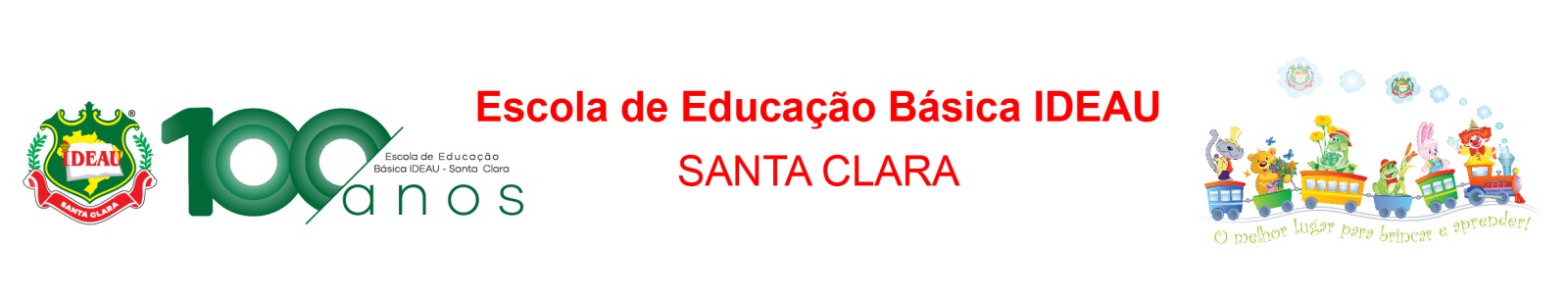 PARA DEIXAR NA ESCOLA1 pacote de lenço umedecido;2 caixas de massa de modelar (base de amido);1 pote para guardar a massa de modelar;1 pasta plástica com aba e elástico;1 caderno de desenho, grande, 60 folhas, capa dura;1 estojo com lápis de cor e canetinhas;1 repelente spray;1 borrifador 500 ml;1 brinquedo (crianças de 1 a 6 anos)1 jogo pedagógico (crianças de 7 a 10 anos)PARA A HORA DO DESCANSO			                   1 travesseiro1 coberta	NA MOCHILA diariamente1 muda completa de roupa de acordo com a estação do ano;	1 garrafa com água;Lanche;OBS: Não será servido almoço para as crianças na escola.O uso do UNIFORME COMPLETO é OBRIGATÓRIO para todos os dias de aula e atividades extraclasse.